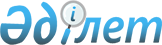 Об установлении квоты рабочих мест для трудоустройства лиц, состоящих на учете службы пробации на 2020 год
					
			С истёкшим сроком
			
			
		
					Постановление акимата города Рудного Костанайской области от 26 ноября 2019 года № 1483. Зарегистрировано Департаментом юстиции Костанайской области 28 ноября 2019 года № 8789. Прекращено действие в связи с истечением срока
      В соответствии со статьей 31 Закона Республики Казахстан от 23 января 2001 года "О местном государственном управлении и самоуправлении в Республике Казахстан", статьей 9 Закона Республики Казахстан от 6 апреля 2016 года "О занятости населения", акимат города Рудного ПОСТАНОВЛЯЕТ:
      1. Установить квоту рабочих мест для трудоустройства лиц, состоящих на учете службы пробации на 2020 год согласно приложению.
      2. Государственному учреждению "Рудненский городской отдел занятости и социальных программ" в установленном законодательством Республики Казахстан порядке обеспечить:
      1) государственную регистрацию настоящего постановления в территориальном органе юстиции;
      2) размещение настоящего постановления на интернет-ресурсе акимата города Рудного после его официального опубликования.
      3. Контроль за исполнением настоящего постановления возложить на курирующего заместителя акима города Рудного.
      4. Настоящее постановление вводится в действие по истечении десяти календарных дней после дня его первого официального опубликования. Квота рабочих мест для трудоустройства лиц, состоящих на учете службы пробации на 2020 год
					© 2012. РГП на ПХВ «Институт законодательства и правовой информации Республики Казахстан» Министерства юстиции Республики Казахстан
				
      Аким города 

Б. Гаязов
Приложение
к постановлению акимата
от "___" ____________ 2019 
года
№ ___
№
Наименование организаций
Списочная численность работников в организации, человек
Размер квоты в процентном выражении от списочной численности работников
Количество рабочих мест
1
2
3
4
5
1.
Товарищество с ограниченной ответственностью "Рудненский цементный завод"
196
1 %
2
2.
Товарищество с ограниченной ответственностью "Рудный-АЖАР-2006"
150
1,3 %
2
3.
Товарищество с ограниченной ответственностью "ППК Гранула"
82
2,4 %
2
4.
Товарищество с ограниченной ответственностью "Закуп Центр"
346
0,6 %
2
5.
Товарищество с ограниченной ответственностью "Лидер-2010"
237
0,8 %
2